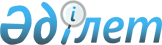 Об утверждении форм документации на семенаПриказ Министра сельского хозяйства Республики Казахстан от 23 августа 2004 года N 453. Зарегистрирован в Министерстве юстиции Республики Казахстан 22 сентября 2004 года N 3080

      Сноска. Заголовок приказа в редакции приказа Министра сельского хозяйства РК от 07.06.2013 № 15-07/270 (вводится в действие со дня его первого официального опубликования).      В соответствии с подпунктом 11) пункта 1 статьи 6 Закона Республики Казахстан от 8 февраля 2003 года «О семеноводстве» ПРИКАЗЫВАЮ:

      Сноска. Преамбула в редакции приказа Министра сельского хозяйства РК от 07.06.2013 № 15-07/270 (вводится в действие со дня его первого официального опубликования).

      1. Утвердить прилагаемые формы документации на семена:

      аттестата на семена сельскохозяйственных растений; 

      аттестата на оригинальные, суперэлитные, элитные семена картофеля; 

      свидетельства на семена сельскохозяйственных растений; 

      свидетельства на репродукционные семена картофеля. 

      Сноска. Пункт 1 с изменением, внесенным приказом Министра сельского хозяйства РК от 07.06.2013 № 15-07/270 (вводится в действие со дня его первого официального опубликования).

      2. Настоящий приказ вступает в силу со дня государственной регистрации в Министерстве юстиции Республики Казахстан.       Министр Утвержден приказом     

Министра сельского хозяйства

Республики Казахстан    

от 23 августа 2004 года № 453

«Об утверждении форм    

документации на семена»        Сноска. Заголовок правого верхнего угла в редакции приказа Министра сельского хозяйства РК от 07.06.2013 № 15-07/270 (вводится в действие со дня его первого официального опубликования).

                                  Аттестат 

              на семена сельскохозяйственных растений N_____ 

                      ______________ 200_года 

                         (число, месяц)       1. Производитель семян _____________________________________________ 

                                 (полное наименование юридического лица, 

__________________________________________________________________________ 

               фамилия, имя, отчество физического лица) 

      2. Область, район __________________________________________________ 

      3. Почтовый адрес __________________________________________________ 

      4. Сельскохозяйственное растение_________ 5. Линия, сорт ___________ 

      6. Репродукция ________________ 7. Категория _______________________ 

      8. Год урожая _______________ 9. Масса партии ______________________ 

      10. Место хранения _______________ N___________ отделения (бригада), 

число мест _________, N склада ______________ 

      11. Откуда и когда впервые получены семена производителем семян 

________________________________: их репродукция_________________________, 

категория __________________________________ 

      12. Метод получения семян производителем оригинальных семян (элитно- 

семеноводческим хозяйством) ________________________________________ 

      13. Характеристика семян: а) сортовая чистота (типичность) ________ %; б) панцирность подсолнечника _____ %; в) ксенийность кукурузы (зерен) ____; г) алкалоидность люпина (горьких семян) __________; д) установлено общее количество фертильных корзинок на материнской форме (стерильном аналоге) гибридного подсолнечника при первом обследовании ___ %; при втором ___ %, при третьем ______ %. 

      14. Результаты грунтового контроля семян суперэлиты и элиты стерильной самоопыленной линии подсолнечника: а) типичность ___ %; б) поражение болезнями: заразихой ____ %; ложной мучнистой росой ____ %; ____ %; в) степень стерильности материнской формы ____%. 

      15. Состав сортовой примеси (наименование и %) _____________________ 

__________________________________________________________________________ 

стрелкующихся растений ___________________________________________________ 

                                   (для овощных и корнеплодов) 

      16. Поражение посева болезнями и вредителями согласно акту полевой апробации: пыльной головней ______ %; твердой головней ____ %; ____%; _____% 

      17. Засорение посева: карантинными сорняками (по акту полевой апробации) 

__________________________________________________________________________ 

                               (наименование) 

поражение другими карантинными объектами _________________________________ 

      18. Сведения по показателям ________________________________________ 

                      (сортовая чистота или типичность, качество обрывания 

__________________________________________________________________________ 

фертильных корзинок, засоренность и поражение посева болезнями и 

вредителями) 

даны на основании документов _____________________________________________ 

                                     (вид документа, номер и дата) 

      19. Сведения о посевных качествах даны на основании "Удостоверения  

о кондиционности семян" за N ___ от _______________ 200__ года, выданного 

                                   (число, месяц) 

__________________________________________________________________________ 

         (наименование лаборатории по экспертизе качества семян) __________________________________________________________________________ 

               |     В том числе:      |      |      |     |Зараженность 

               |                       |      |      |     |болезнями и 

               |                       |      |      |     |заселенность 

               |                       |      |      |     |вредителями 

_______________|_______________________|      |      |     |______________ 

Семена |Отход,%|Семян  |Семян  |Семян  |Влаж- |Всхо- |Масса|Наи-  |% или 

основ- |       |других |других |сорня- |ность,|жесть,|1000 |мено- |степень 

ной    |       |куль-  |расте- |ков,   |%     |%     |семян|вание |зараже- 

культу-|       |турных |ний -  |штук   |      |      |     |боле- |ния 

ры, %  |       |расте- |всего, |на 1 кг|      |      |     |зней  |(засе- 

       |       |ний,   |штук   |       |      |      |     |или   |лен- 

       |       |штук   |на 1 кг|       |      |      |     |вреди-|ности) 

       |       |на 1 кг|       |       |      |      |     |телей | 

       |       |(% для |       |       |      |      |     |      | 

       |       |партии |       |       |      |      |     |      | 

       |       |семян  |       |       |      |      |     |      | 

       |       |трав)  |       |       |      |      |     |      | 

_______|_______|_______|_______|_______|______|______|_____|______|_______ 

   1   |   2   |   3   |   4   |   5   |   6  |   7  |  8  |   9  |  10 

_______|_______|_______|_______|_______|______|______|_____|______|_______ 

_______|_______|_______|_______|_______|______|______|_____|______|_______ Хозяйственная годность ___________________________________________________ 

Дополнительные сведения о посевных качествах _____________________________ 

      20. Сведения о направлении партии: 

      Партия означенных сортовых семян под N _____________________________ 

хранящаяся в закроме N__________________, складе N________________________ 

направлена по ________________ по ________________________ N______________ 

              (вид транспорта)    (наименование документа) в адрес __________________________________________________________________ 

                     (полное наименование юридического лица, 

__________________________________________________________________________ 

         фамилия, имя, отчество физического лица, область, район)                                   Гарантия 

______________________________________________________, отпускающее партию 

(наименование юридического лица, фамилия, имя, отчество физического лица) 

семян, гарантирует, что: 

      1) семена не засорены другими сортами, формами или культурами во время уборки, обмолота, приемки, складирования, хранения и отгрузки; 

      2) к данной партии не примешаны семена того же сорта, линии, но худшего качества; 

      3) семена крестоцветных рода Брассика не засорены другими видами и разновидностями того же рода; 

      4) семена овощных и корнеплодов не заражены клещом. Производитель семян ______________________________________________________ 

(для физического лица - фамилия, имя, отчество, подпись, печать при ее наличии, 

в случае отсутствия печати - нотариально засвидетельствованная подпись; 

для юридического лица - фамилия, имя, отчество, подпись руководителя, печать) Специалист _______________________________________________________________ 

                     (должность, фамилия, имя, отчество, подпись) Утвержден приказом     

Министра сельского хозяйства

Республики Казахстан    

от 23 августа 2004 года № 453

«Об утверждении форм    

документации на семена»        Сноска. Заголовок правого верхнего угла в редакции приказа Министра сельского хозяйства РК от 07.06.2013 № 15-07/270 (вводится в действие со дня его первого официального опубликования).

                                  Аттестат 

   на оригинальные, суперэлитные, элитные семена картофеля N _____ 

                           (нужное подчеркнуть) 

                           __________ 200 _года 

                          (число, месяц)       1. Производитель семян _____________________________________________ 

                                (полное наименование юридического лица, 

__________________________________________________________________________ 

                 фамилия, имя, отчество физического лица)       2. Область, район __________________________________________________ 

      3. Почтовый адрес __________________________________________________ 

      4. Сорт ____________________________________________________________ 

      5. Откуда и когда получен исходный материал ________________________ __________________________________________________________________________       6. Метод получения исходного материала для выращивания оригинальных 

семян (супер-суперэлиты), суперэлиты, элиты (меристемный, оздоровленные 

клубни из защищенного грунта, отбор кустов в полевых условиях) ___________ __________________________________________________________________________       7. Урожайность с гектара __________________________________центнер 

      8. Масса партии ______________________ тонн 

Число мест ___________________________ 

      9. Основания к выдаче аттестата: 

Акт комиссии по приемке посадок в поле N____ от ______________ 200 _года 

                                                (число, месяц) Сортовая чистота (по акту приемки)_______________________________ % 

Поражение болезнями (по акту приемки) _______________________________ 

__________________________________________________________________________ 

      10. Сведения о посевных качествах на основании прилагаемого акта 

клубневого анализа N___ от ______________ 200 _года, проведенного комиссией 

                           (число, месяц) __________________________________________________________________________ 

      11. Сведения о направлении партии: 

      Партия картофеля массой _______________ тонн заложена на хранение в 

хранилище N _______, закром N ________, бурт N ________, 

направлена по ________________ по ________________________ N___________ 

              (вид транспорта)    (наименование документа) в адрес __________________________________________________________________ 

                      (полное наименование юридического лица, 

__________________________________________________________________________ 

             фамилия, имя, отчество физического лица, область, район)                                  Гарантия 

______________________________________________________, отпускающее партию 

(наименование юридического лица, фамилия, имя, отчество физического лица) 

семян, гарантирует, что: 

семена во время уборки, хранения и отгрузки не засорены другими сортами и 

не смешаны с картофелем того же сорта, другого происхождения. Производитель семян ______________________________________________________ 

(для физического лица - фамилия, имя, отчество, подпись, печать при ее 

наличии, в случае отсутствия печати - нотариально засвидетельствованная 

подпись; 

для юридического лица - фамилия, имя, отчество, подпись руководителя, 

печать) Специалист _______________________________________________________________ 

                      (должность, фамилия, имя, отчество, подпись) Утвержден приказом     

Министра сельского хозяйства

Республики Казахстан    

от 23 августа 2004 года № 453

«Об утверждении форм    

документации на семена»        Сноска. Заголовок правого верхнего угла в редакции приказа Министра сельского хозяйства РК от 07.06.2013 № 15-07/270 (вводится в действие со дня его первого официального опубликования).

                                     Свидетельство 

                    на семена сельскохозяйственных растений N___ 

                               _______________ 200 _года 

                                (число, месяц)       1. Производитель семян _____________________________________________ 

                               (полное наименование юридического лица, 

__________________________________________________________________________ 

                  фамилия, имя, отчество физического лица) 

      2. Область, район __________________________________________________ 

      3. Почтовый адрес __________________________________________________ 

      4. Сельскохозяйственное растение___________ 5. Сорт ________________ 

      6. Год выпуска элитных семян (элитно-семеноводческим хозяйством) 

__________________________________________________________________________ 

      7. Репродукция (генерация) _________________________________________ 

      8. Категория ____________________ 9. Год урожая ____________________ 

      10. Откуда и когда получены семена _________________________________ 

__________________________________________________________________________ __________________________________________________________________________ 

Сортовая|Панцирность   |Ксенийность|Алкалоид-|      Размер партии 

чистота |подсолнечника,| кукурузы  |ность    |____________________________ 

(типи-  |    %         |  (зерен)  |люпина   |центнеры  |  число мест 

чность),|              |           |(горьких |          | 

%       |              |           |зерен), %|          | 

________|______________|___________|_________|__________|_________________ 

   11   |      12      |     13    |   14    |    15    |     16 

________|______________|___________|_________|__________|_________________ 

________|______________|___________|_________|__________|_________________ 

      17. Состав сортовой примеси ________________________________________ 

                                            (наименование и %) 

__________________________________________________________________________ 

Стрелкующихся растений ___________________________________________________ 

                                 (для овощных и корнеплодов) 

      18. Поражение посева болезнями и вредителями (по акту полевой апробации): пыльной головней ___________ %, твердой головней ______________%, 

__________________________________________________________________________ 

      19. Засорение посева (по акту полевой апробации): трудноотделимыми культурными растениями _______ %, трудноотделимыми сорняками ______ %, 

в том числе: карантинными сорняками ______________________________________ 

                                         (наименование, количество) 

ядовитыми сорняками ______________________________________________________ 

                                   (наименование, количество) 

Поражение другими карантинными сорняками _________________________________ 

__________________________________________________________________________ 

                                 (наименование) 

      20. Сведения по показателям сортовой чистоты или типичности, засоренности и поражения посевов болезнями и вредителями даны на основании 

документа ________________________________________________________________ 

      21. Сведения о посевных качествах: 

      Даны на основании _________________________________ за N____________ 

                      (наименование документов) 

от _______________ 200 ____ года, выданного ______________________________ 

    (число, месяц)                            (наименование лаборатории 

__________________________________________________________________________ 

                      по экспертизе качества семян) __________________________________________________________________________ 

                     |     В том числе:     |      |      | Зараженность 

                     |                      |      |      | болезнями и 

                     |                      |      |      | заселенность 

                     |                      |      |      | вредителями 

_____________________|______________________|      |      |_______________ 

Класс|Семян   |Отход,|Семян   |Семян |Семян |Влаж- | Всхо-|Наи-  |% или 

     |основной|   %  |других  |других|сорня-|ность,|жесть,|мено- |степень 

     |культу- |      |культур-|расте-|ков,  |%     |%     |вание |заражен- 

     |ры, %   |      |ных     |ний-  |штук  |      |      |болез-|ности 

     |        |      |расте-  |всего,|на    |      |      |ней и |(засе- 

     |        |      |ний,    |штук  |1 кг  |      |      |вреди-|лен- 

     |        |      |штук на |за    |      |      |      |телей |ности) 

     |        |      |1 кг    |1 кг  |      |      |      |      | 

     |        |      |        |      |      |      |      |      | 

     |        |      |        |      |      |      |      |      | 

     |        |      |        |      |      |      |      |      | 

     |        |      |        |      |      |      |      |      | 

_____|________|______|________|______|______|______|______|______|_______ 

  1  |   2    |  3   |   4    |   5  |   6  |   7  |  8   |   9  |  10 

_____|________|______|________|______|______|______|______|______|_______ 

_____|________|______|________|______|______|______|______|______|_______ Хозяйственная годность (для овощных и корнеплодов) ___________________ % 

Дополнительные сведения о посевных качествах _____________________________ 

__________________________________________________________________________       22. Сведения о направлении партии: 

      Партия означенных сортовых семян под N______________________________ 

хранящаяся в закроме N__________________, складе N________________________ 

направлена по ________________ по ________________________ N___________ 

              (вид транспорта)    (наименование документа) в адрес __________________________________________________________________ 

                    (полное наименование юридического лица, 

__________________________________________________________________________ 

            фамилия, имя, отчество физического лица, область, район)                                    Гарантия 

________________________________________________________, отпускающее партию 

(наименование юридического лица, фамилия, имя, отчество физического лица) 

семян, гарантирует, что: 

      1) семена не засорены другими сортами или сельскохозяйственными растениями во время уборки, обмолота, приемки, складирования, хранения, отгрузке; 

      2) в данной партии не примешано зерно того же сорта, но худшего качества; 

      3) семена крестоцветных рода Брассика не засорены другими видами и разновидностями того же рода; 

      4) семена овощных и корнеплодов не заражены клещом. Производитель семян ______________________________________________________ 

(для физического лица - фамилия, имя, отчество, подпись, печать при ее 

наличии, 

      в случае отсутствия печати - нотариально засвидетельствованная подпись; 

для юридического лица - фамилия, имя, отчество, подпись руководителя, печать) Специалист _______________________________________________________________ 

                     (должность, фамилия, имя, отчество, подпись) Утвержден приказом     

Министра сельского хозяйства

Республики Казахстан    

от 23 августа 2004 года № 453

«Об утверждении форм    

документации на семена»        Сноска. Заголовок правого верхнего угла в редакции приказа Министра сельского хозяйства РК от 07.06.2013 № 15-07/270 (вводится в действие со дня его первого официального опубликования).

                               Свидетельство 

               на репродукционные семена картофеля N_____ 

                         ______________ 200 _года 

                             (число, месяц)       1. Производитель семян _____________________________________________ 

                                (полное наименование юридического лица, 

__________________________________________________________________________ 

                фамилия, имя, отчество физического лица) 

      2. Область, район __________________________________________________ 

      3. Почтовый адрес __________________________________________________ 

      4. Сорт ____________________________________________________________ 

      5. Репродукция, категория, класс ___________________________________ 

      6. Откуда и когда получена элита ___________________________________ 

__________________________________________________________________________ 

      7. Метод выращивания полученной элиты (оздоровленная основа или 

неоздоровленная) _________________________________________________________ 

      8. Урожайность с гектара _____________________ центнер 

      9. Масса партии ______________________________ тонн 

Число мест _______________________________________________________________ 

      10. Основания к выдаче свидетельства: 

      Акт комиссии по приемке посадок в поле N_____ от _______ 200 _года 

                                                     (число, месяц)       Сортовая чистота _________________________ % 

      Поражение болезнями (по акту приемки) ________________________ % 

      11. Сведения о посевных качествах на основании прилагаемого акта клубневого анализа N____ от ______________ 200__ года, проведенного комиссией 

         (число, месяц) 

      12. Сведения о направлении партии: 

      Партия картофеля массой ____________ тонн заложена на хранение в хранилище N_______, закром N________, бурт N________, 

направлена по________________ по ________________________ N___________ 

             (вид транспорта)    (наименование документа) 

в адрес __________________________________________________________________ 

                    (полное наименование юридического лица, 

__________________________________________________________________________ 

          фамилия, имя, отчество физического лица, область, район) Производитель семян ______________________________________________________ 

(для физического лица - фамилия, имя, отчество, подпись, печать при ее наличии, 

      в случае отсутствия печати - нотариально засвидетельствованная подпись; 

для юридического лица - фамилия, имя, отчество, подпись руководителя, печать) Специалист _______________________________________________________________ 

                       (должность, фамилия, имя, отчество, подпись) 
					© 2012. РГП на ПХВ «Институт законодательства и правовой информации Республики Казахстан» Министерства юстиции Республики Казахстан
				